_____________’s  CoVID-19 Time Capsule: 
19 Things to Remember 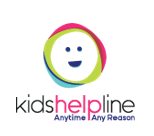 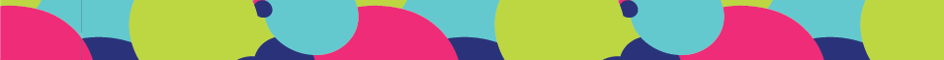 Instructions: Right now, you are living through a time that will be remembered in history.  The following questions are written to encourage reflection and capturing a snapshot of your experience. The time capsule will be opened at the end of the year to remember what life was like during CoVID-19. Today’s date is ____/_____/____Add a photo that represents this time for you …  I was living here:   _____________________________________________________________I was living with:  _____________________________________________________________Three words that describe life in isolation are  (1)  _________________(2) ____________________ (3) __________________________I wouldn’t have guessed it when this first started, but the best thing about isolation has been _________________________________________________________________________The people I am video-calling/ messaging the most at the moment are _________________________________________________________________________The most difficult thing about this time has been _______________________________________To keep busy, I am spending way too much time ______________________________________________________________________ Because of isolation, something I am doing differently but actually enjoying is _________________________________________________________________________Something I was worried would happen but didn’t was  _________________________________________________________________________A celebration or event I have had to do differently has been _________________________________________________________________________Because of this experience, I hope I never take for granted again _________________________________________________________________________During this time, I have most admired the following people because _________________________________________________________________________Isolation has made me miss _________________________________________________________________________I can’t wait for the first time I get to _________________________________________________________________________Because of what is happening in the world, I hope my future self will never forget _________________________________________________________________________The next time I go through a stressful time, I think I will be able to cope as _________________________________________________________________________This will be re-opened on   ____/_____/____ with ______________________________________